Publicado en  el 04/01/2017 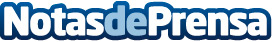 No hay motivos para preocuparse por tener que abandonar al programa PADREHace unos pocos días se informó que la Agencia Tributaria española ha discontinuado el programa PADRE. ¿Pero esto que cambios conlleva?Datos de contacto:Nota de prensa publicada en: https://www.notasdeprensa.es/no-hay-motivos-para-preocuparse-por-tener-que Categorias: Finanzas Sociedad E-Commerce Software http://www.notasdeprensa.es